Компания Nissan Manufacturing Rus объявляет конкурс на позицию «Специалист по производственному контролю».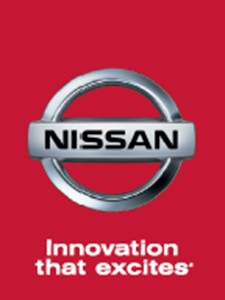 СПЕЦИАЛИСТ ПО ПРОИЗВОДСТВЕННОМУ КОНТРОЛЮ Обязанности:Поддержка внедрения инженерных изменений согласно приоритетам и стандартам отдела.Контроль перечня материалов.Поддержка в ведении проектов по запуску новых моделей и модельных событий.Поддержка в ведении проектов по локализации.Поддержка систем и баз отдела. Требования:Знание ПК на уровне продвинутого пользователя (MS Excel, MS Access).Владение английским языком на уровне не ниже Upper-Intermediate.Аналитические способности.Условия:Официальное оформлениеОфисный график работыКомпенсация питания.Корпоративная развозка. Опыт работы не обязателен.График работы: 5/2 полный рабочий день с 8:00 -17:00Для участия в конкурсе необходимо направить свое резюме/анкету на почту: mguseva@nissan.ru  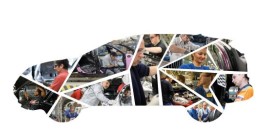 